Более 55 тысяч жителей Курской области проголосовали за проекты благоустройстваЗавершилось первое общероссийское голосование по выбору территорий и дизайн-проектов благоустройства на следующий год, оно проходило на платформе za.gorodsreda.ru.В Курской области за предложенные варианты благоустройства в городах Курске, Железногорске и Курчатове проголосовали более 55 тысяч курян.В Курске 43 тысячи человек выбирали дизайн-проекты 6 территорий: сквера по проспекту В. Клыкова; парка на пересечении улиц Союзной и Куйбышева; зоны отдыха по улице 2-й Новоселовке (Стрелецкое озеро); сквера по улице Дейнеки, 25-29; сквера «Спортивный» по 2-му Промышленному переулку; лесопарковой зоны на проспекте В. Клыкова.В Железногорске более 7 тысяч жителей определились с проектом благоустройства сквера Воинской славы и территории вблизи сквера 10-го микрорайона.В Курчатове более 5 тысяч граждан отдали голоса за проекты Аллеи Славы и пешеходной зоны от автостанции до микрорайона Атомград.Всего в России на голосование было выставлено порядка 6 тысяч территорий и дизайн-проектов. За все время работы платформы za.gorodsreda.ru они набрали более 50 миллионов просмотров: горожане изучали проекты и выбирали те, которые требуют, на их взгляд, приоритетной реализации.«К проекту присоединилась вся страна — от Калининграда до Чукотки. Граждане проявили высокую заинтересованность. По предварительным данным, за 5 недель, с 26 апреля по 30 мая, голос за будущее своих городов отдали 9,7 миллиона россиян. Кроме того, на улицах городов помогали проголосовать и рассказывали о планах формирования комфортной городской среды порядка 14 тысяч волонтеров проекта», - рассказал заместитель Председателя Правительства РФ Марат Хуснуллин.Общероссийская платформа для голосования — проект, реализованный на стыке федерального проекта «Формирование комфортной городской среды», национального проекта «Жилье и городская среда» и ведомственного проекта Минстроя России «Умный город».«Проект по выбору территорий и дизайн-проектов благоустройства на za.gorodsreda.ru стал уникальным для России: впервые рейтинговые голосования шли одновременно по всей стране. Этот формат показал свою востребованность, поэтому голосование 2021 года только начало. Мы будем и дальше развивать платформу, на ней появятся новые полезные для горожан функции. Выражаем искреннюю признательность всем, кто принял участие. Результат не заставит себя ждать: благоустроенные улицы, скверы, парки, набережные, которые отобрали именно вы, появятся уже в 2022 году. И уверен, что в дальнейшем в жизни своих городов будут участвовать все больше и больше россиян», — отметил министр строительства и ЖКХ РФ Ирек Файзуллин.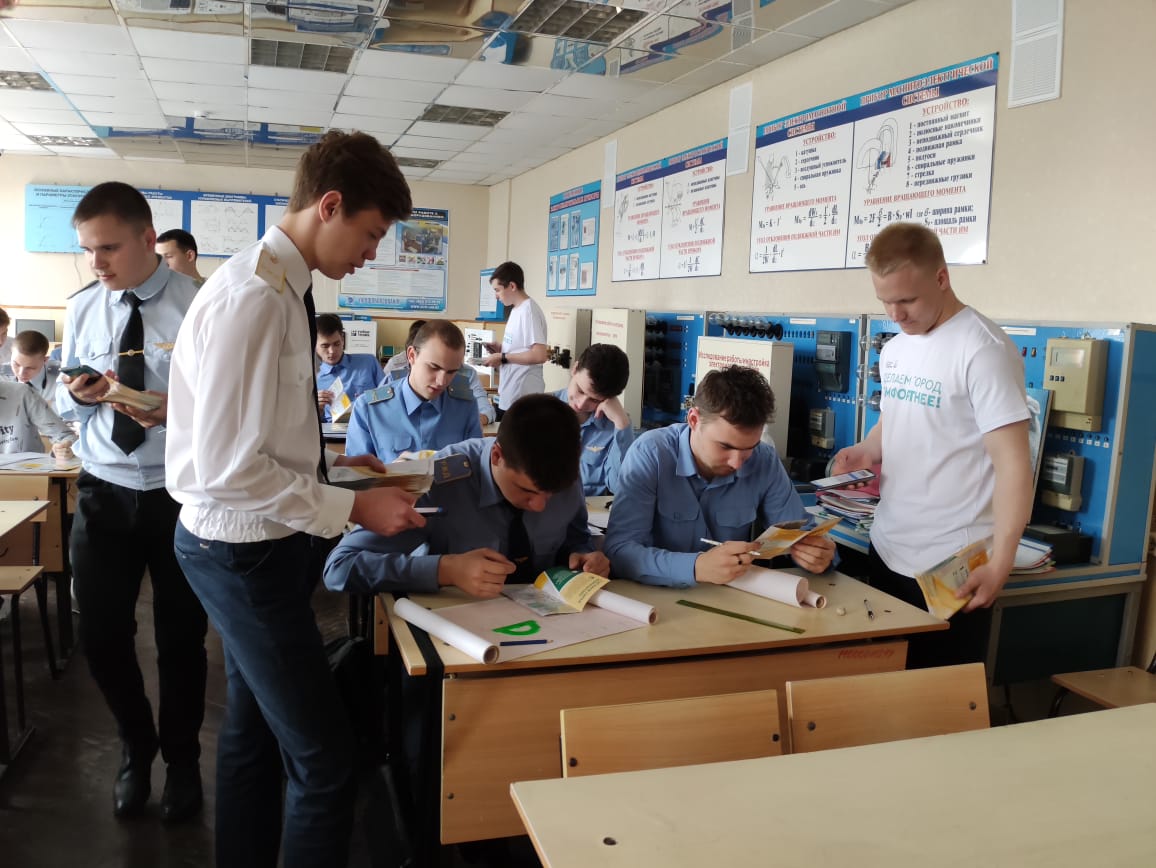 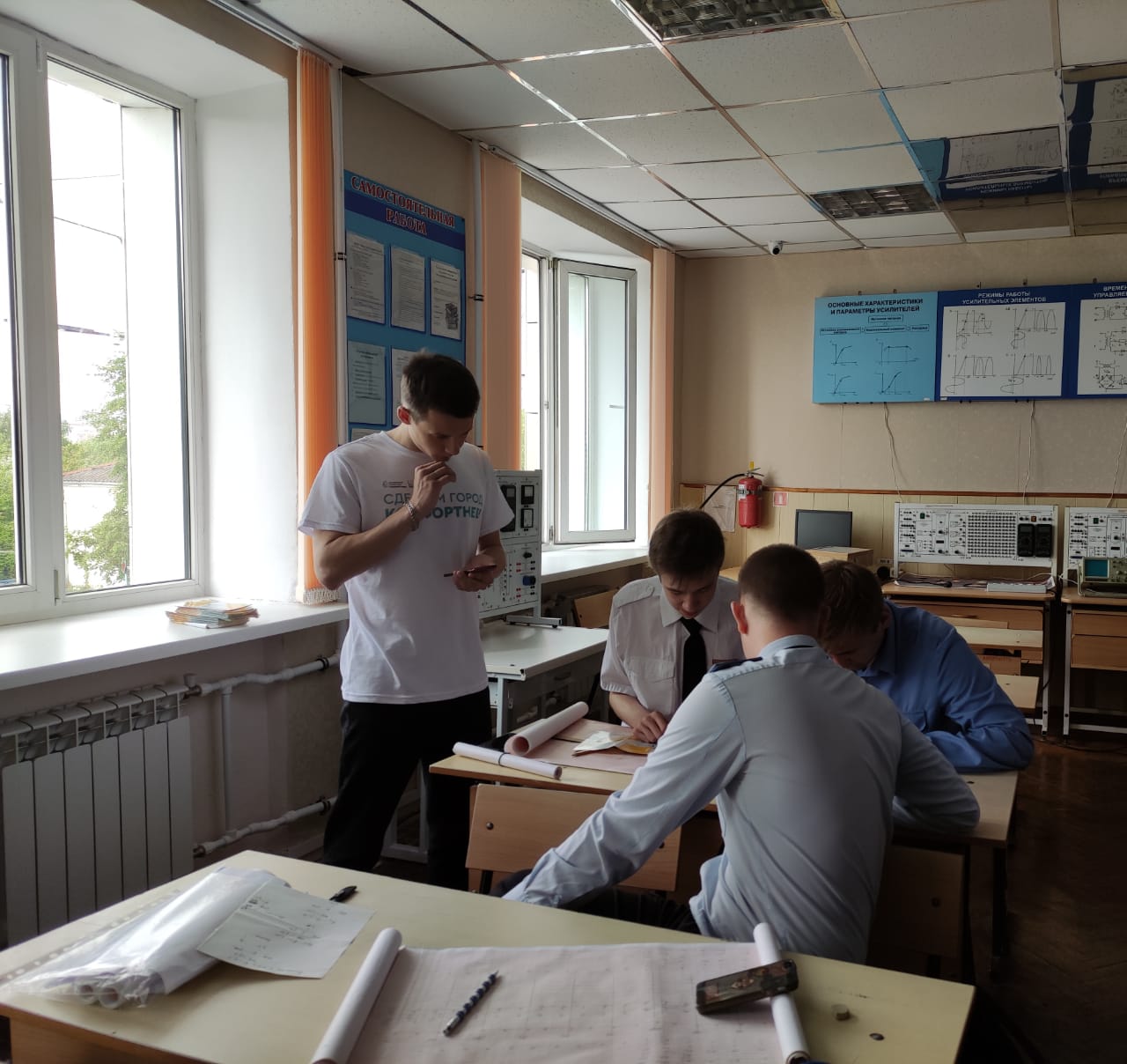 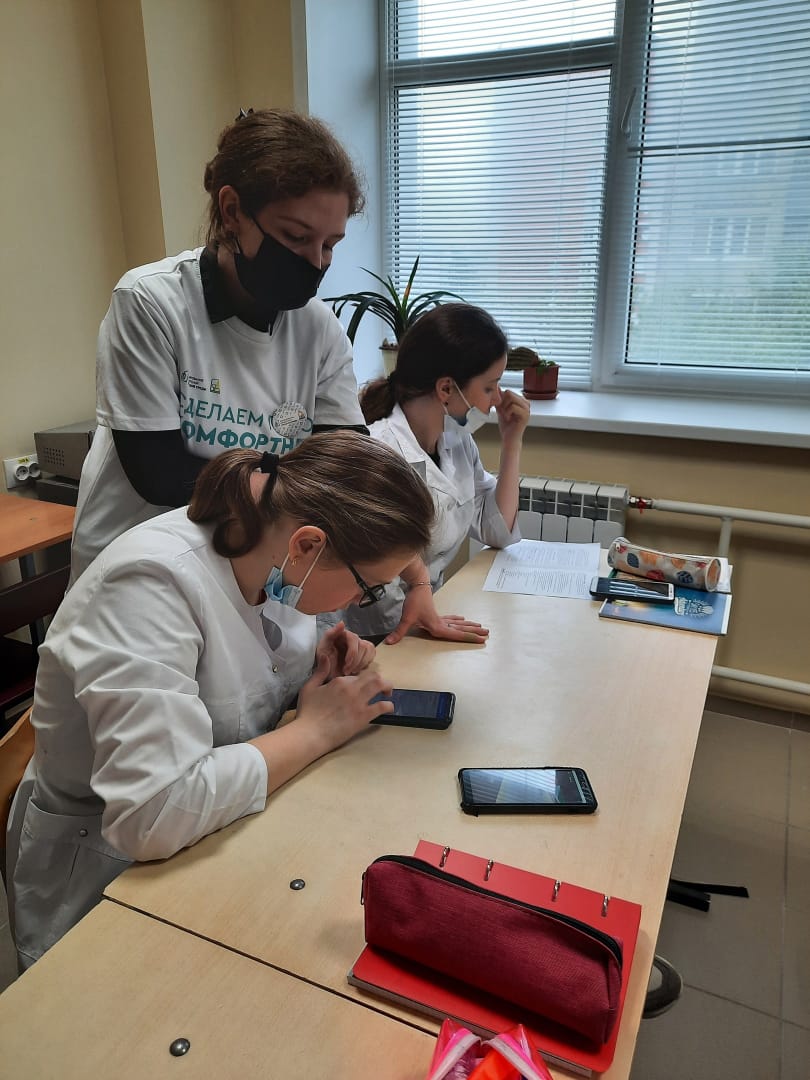 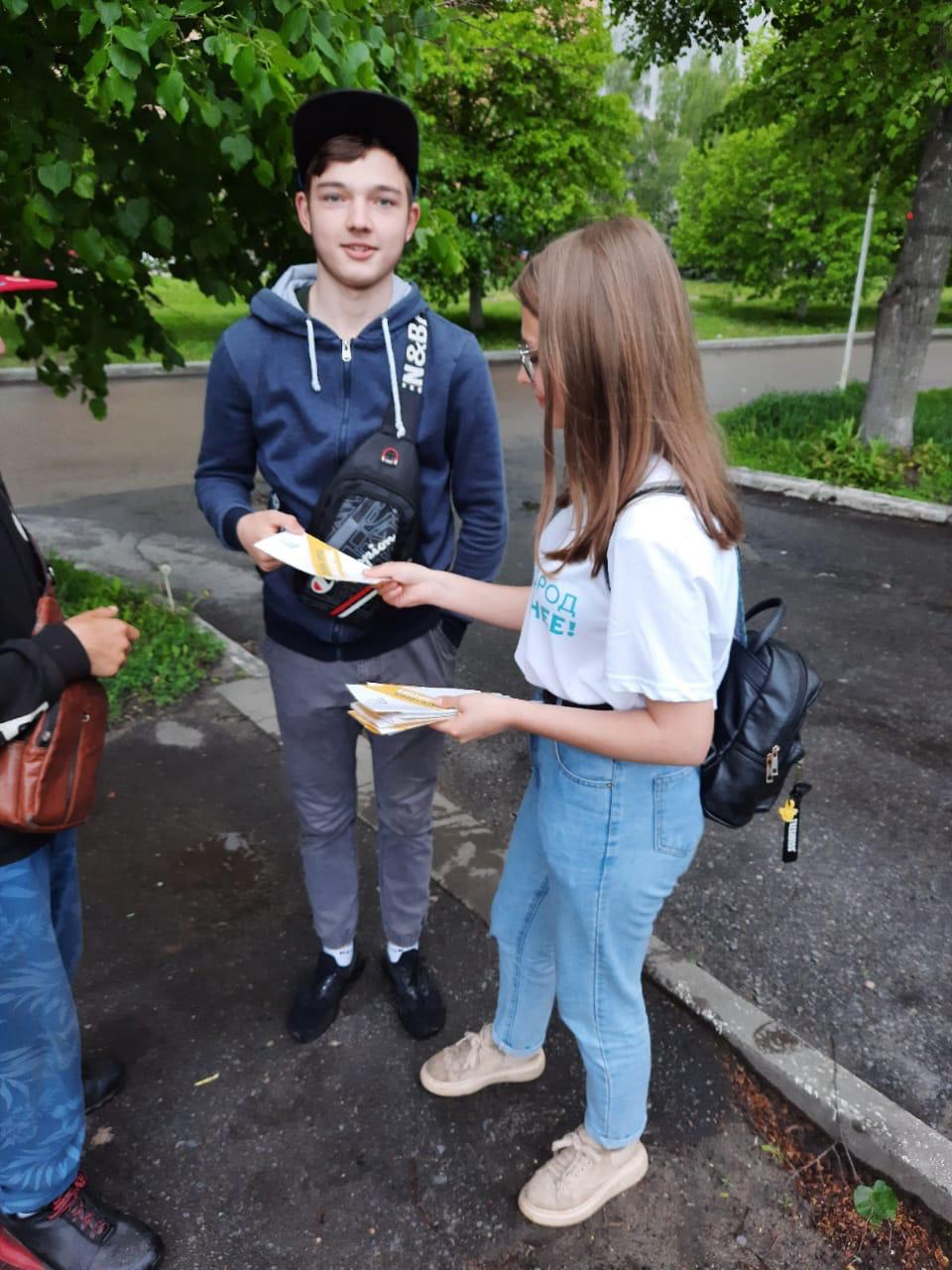 